AGENDA FOR AUPA’S BOARD MEETING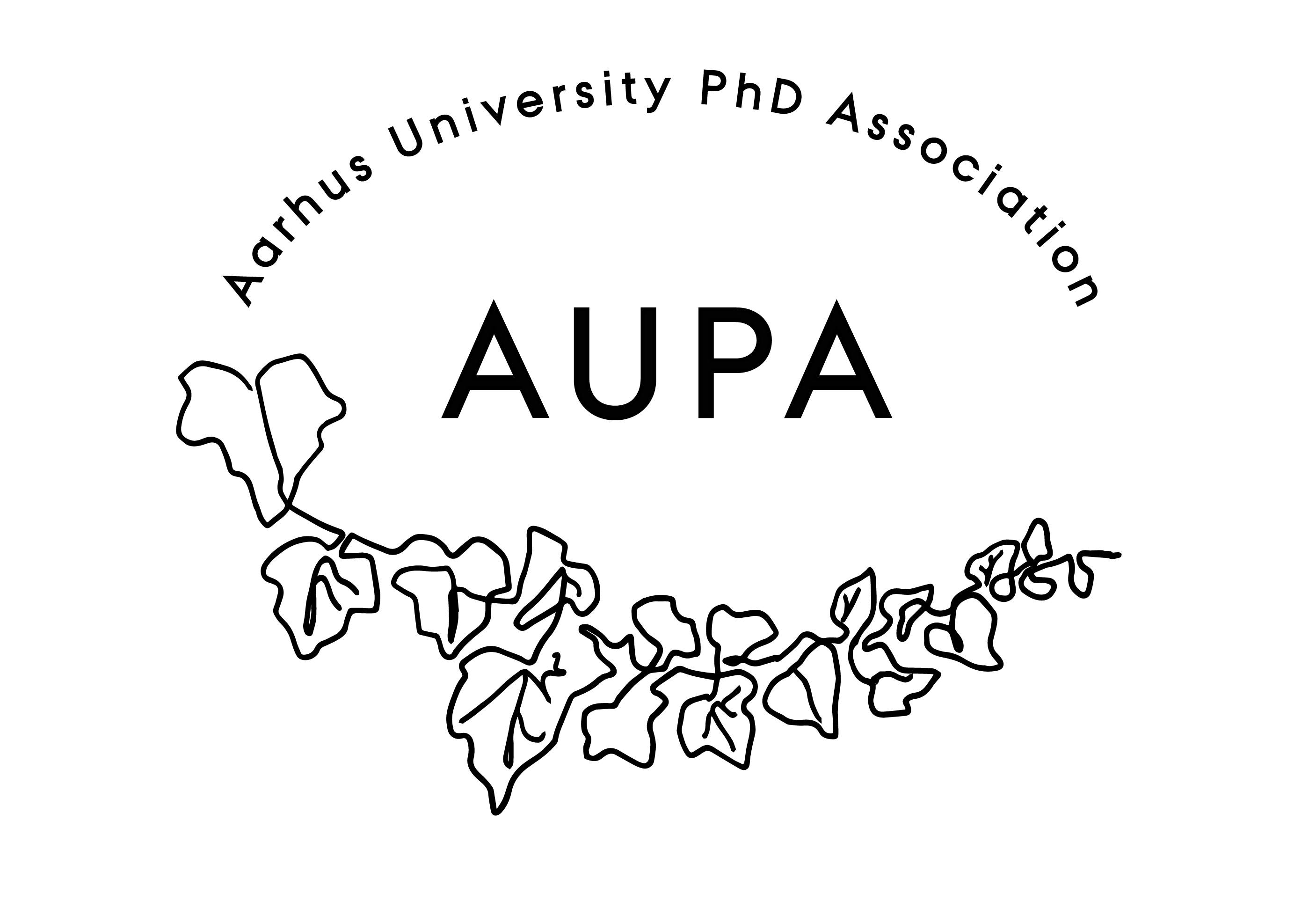 TIME: LOCATION:GUESTS: ABSENT WITH APOLOGY: Welcome FormalitiesApproval of minutes from the last meeting (available via Dropbox)Election of positionsChairmanVice-Chairman TreasurerSub-committeesGoals for the yearMeeting with the wellbeing committeeDeciding on the date for the next board meeting.Any other business?